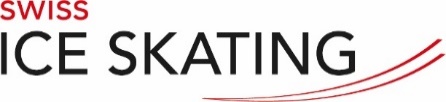 Swiss Ice Skating - FORMULAIRE SYS 1            							                       CHAMPIONNATS SUISSES 2022 EN SYNCHRONIZED SKATING FORMULAIRE D’INSCRIPTIONNom de l’équipe	     Nombre de patineurs	     Nom du capitaine d’équipe	     Catégorie	     Nom du club	     Nom du professeur	     	Tél.        Adresse du professeur	     	E-mail du professeur	     Nom du responsable	     	Tél.        Adresse du responsable	     E-mail du responsable	     A noter:	Tous les membres de l’équipe doivent être en possession d’une licence valable et doivent pouvoir justifier leur âge (pièce d’identité). En ce qui concerne le nombre de patineurs et les règles pour les étrangers, il est fait référence à la communication n° 22 du 1er août 2021 de Swiss Ice Skating. Délai d’inscription pour le formulaire 1:  	30 novembre 2021  À envoyer à:Swiss Ice Skatinginfo@swissiceskating.ch  Commission SYSTanya Fischer Franktanya.fischer@swissiceskating.ch